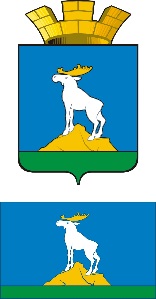 ГЛАВА НИЖНЕСЕРГИНСКОГО ГОРОДСКОГО ПОСЕЛЕНИЯПОСТАНОВЛЕНИЕ26.02.2021 г.               № 43г. Нижние Серги                Об утверждении Плана мероприятий по обеспечению безопасности населения при установлении уровней террористической опасности на территории Нижнесергинского городского поселенияРуководствуясь Федеральными законами от 06.10.2003 № 131-ФЗ "Об общих принципах организации местного самоуправления в Российской Федерации", от 06.03.2006 № 35-ФЗ "О противодействии терроризму", Указом Президента Российской Федерации от 14.06.2012 N 851 "О порядке установления уровней террористической опасности, предусматривающих принятие дополнительных мер по обеспечению безопасности личности, общества и государства", Уставом Нижнесергинского городского поселения, в целях организации оперативного реагирования на чрезвычайные ситуации террористической направленности на территории на территории Нижнесергинского городского поселения, ПОСТАНОВЛЯЮ:1. Утвердить План мероприятий по обеспечению безопасности населения при установлении уровней террористической опасности на территории Нижнесергинского городского поселения (далее - План мероприятий) (прилагается).2. Довести План мероприятий до муниципальных служащих администрации Нижнесергинского городского поселения, руководителей подведомственных муниципальных учреждений культуры и спорта, муниципального унитарного предприятия «Энергоресурс» - ответственное лицо заместитель главы Нижнесергинского городского поселения по вопросам ЖКХ Роман Владимирович Кошкин.3. Назначить ответственными лицами за реализацию Плана мероприятий:- заместителя главы Нижнесергинского городского поселения по вопросам ЖКХ Романа Владимировича Кошкина;- директора МУП «Энергоресурс» Сергея Валентиновича Косолапова;- директора МБУ «Дворец культуры города Нижние Серги» Марину Николаевну Троцюк;- директора МБУК «Библиотечно-информационный центр» Светлану Михайловну Устюгову;- директора МКУ «Комитет по физической культуре и спорту» Анатолия Ивановича Куклинова.4. Назначить заместителя главы Нижнесергинского городского поселения по вопросам ЖКХ Романа Владимировича Кошкина ответственным за:- разработку и утверждение инструкций по действиям муниципальных служащих и работников подведомственных муниципальных учреждений культуры и спорта, муниципального унитарного предприятия «Энергоресурс» в условиях угрозы совершения террористического акта;- проведение ежегодных тренировок по отработке действий муниципальных служащих и работников подведомственных муниципальных учреждений культуры и спорта, муниципального унитарного предприятия «Энергоресурс» при установлении на отдельном участке территории (объекте) Нижнесергинского городского поселения уровней террористической опасности.5. Постановление главы Нижнесергинского городского поселения от 17.08.2018 № 382 «Об утверждении Плана мероприятий при установлении на отдельном участке территории (объекте) Нижнесергинского городского поселения уровней террористической опасности» считать утратившим силу.6. Опубликовать настоящее постановление путем размещения полного текста на официальном сайте Нижнесергинского городского поселения в сети «Интернет».7. Контроль исполнения настоящего постановления оставляю за собой.Глава Нижнесергинского городского поселения                                                                       А.М. ЧекасинУтвержден постановлением главы Нижнесергинского городского поселенияот 26.02.2021 № 43План мероприятий при установлении на отдельном участке территории (объекте) Нижнесергинского городского поселения уровней террористической опасностиNМероприятиеСрок исполненияИсполнители (соисполнители)12341. Мероприятия при установлении повышенного ("синего") уровня террористической опасности1. Мероприятия при установлении повышенного ("синего") уровня террористической опасности1. Мероприятия при установлении повышенного ("синего") уровня террористической опасности1. Мероприятия при установлении повышенного ("синего") уровня террористической опасности1.Своевременное информирование муниципальных служащих, руководителей и работников подведомственных муниципальных учреждений культуры и спорта, муниципального унитарного предприятия об установлении уровня террористической опасности и порядке поведения персонала в условиях угрозы совершения террористического актас момента установления уровня террористической опасностиГлава Нижнесергинского городского поселенияРуководители подведомственных муниципальных учреждений культуры и спорта, муниципального унитарного предприятия «Энергоресурс»2.Провести дополнительный инструктаж муниципальных служащих, руководителей и работников подведомственных муниципальных учреждений культуры и спорта, муниципального унитарного предприятия в течение 2 часов с момента установления уровня террористической опасностиЗаместитель главы Нижнесергинского городского поселения по вопросам ЖКХРуководители подведомственных муниципальных учреждений и муниципальных унитарных предприятий3.Принять участие в проведении проверок и осмотров объектов инфраструктуры, теплопроводов, газопроводов, газораспределительных станций, энергетических систем в целях выявления возможных мест закладки взрывных устройствв течение 4 часов с момента установления уровня террористической опасностиЗаместитель главы Нижнесергинского городского поселения по вопросам ЖКХРуководители подведомственных муниципальных учреждений культуры и спорта, муниципального унитарного предприятия «Энергоресурс»4.Своевременное информирование населения о том, как вести себя в условиях угрозы террористического актав течение 2 часов с момента установления уровня террористической опасностиЗаместитель главы Нижнесергинского городского поселения по вопросам ЖКХ2. Мероприятия при установлении высокого ("желтого") уровня террористической опасности2. Мероприятия при установлении высокого ("желтого") уровня террористической опасности2. Мероприятия при установлении высокого ("желтого") уровня террористической опасности2. Мероприятия при установлении высокого ("желтого") уровня террористической опасности5.Продолжить проведение мероприятий, предусмотренных 1 настоящего ПланапостоянноГлава Нижнесергинского городского поселения, Заместитель главы Нижнесергинского городского поселения по вопросам ЖКХ,Руководители подведомственных муниципальных учреждений культуры и спорта, муниципального унитарного предприятия «Энергоресурс»6.Своевременное информирование муниципальных служащих, руководителей и работников подведомственных муниципальных учреждений культуры и спорта, муниципального унитарного предприятия об установлении уровня террористической опасности и порядке поведения персонала в условиях реальной угрозы совершения террористического актанезамедлительно с момента установления уровня террористической опасностиГлава Нижнесергинского городского поселения,Заместитель главы Нижнесергинского городского поселения по вопросам ЖКХ,Руководители подведомственных муниципальных учреждений культуры и спорта, муниципального унитарного предприятия «Энергоресурс»7.Принять участие в определении мест, пригодных для временного размещения людей, удаленных с отдельных участков местности и объектов, в случае ведения правового режима контртеррористической операции, а также источников обеспечения их питанием и одеждойв течение 4 часов с момента установления уровня террористической опасностиЗаместитель главы Нижнесергинского городского поселения по вопросам ЖКХ3. Мероприятия при установлении критического ("красного") уровня террористической опасности3. Мероприятия при установлении критического ("красного") уровня террористической опасности3. Мероприятия при установлении критического ("красного") уровня террористической опасности3. Мероприятия при установлении критического ("красного") уровня террористической опасности8.Продолжить проведение мероприятий, предусмотренных разделами 1 и 2 настоящего Планапостоянно с момента получения информации об установлении уровня террористической опасностиГлава Нижнесергинского городского поселения, Заместитель главы Нижнесергинского городского поселения по вопросам ЖКХ,Руководители подведомственных муниципальных учреждений культуры и спорта, муниципального унитарного предприятия «Энергоресурс»9.Своевременное информирование муниципальных служащих, руководителей и работников подведомственных муниципальных учреждений культуры и спорта, муниципального унитарного предприятия об установлении уровня террористической опасности и порядке поведения персонала в условиях реальной угрозы совершения террористического актас момента установления уровня террористической опасностиГлава Нижнесергинского городского поселения,Заместитель главы Нижнесергинского городского поселения по вопросам ЖКХ,Руководители подведомственных муниципальных учреждений культуры и спорта, муниципального унитарного предприятия «Энергоресурс»10Участие в создании пунктов временного размещения людей, удаленных с отдельных участков местности и объектов, в случае ведения правового режима контртеррористической операции, а также источников обеспечения их питанием и одеждойс момента установления уровня террористической опасностиГлава Нижнесергинского городского поселения,Заместитель главы Нижнесергинского городского поселения по вопросам ЖКХ